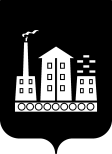 АДМИНИСТРАЦИЯГОРОДСКОГО ОКРУГА СПАССК-ДАЛЬНИЙПОСТАНОВЛЕНИЕ03 марта 2020г.            г. Спасск-Дальний, Приморского края                      № 96-па О внесении изменений в постановление Администрации городского округа Спасск-Дальний от 19 мая 2017 г. № 223-па «О  принятии актов обследований и заключений межведомственной комиссии по  признанию многоквартирных домов аварийными и подлежащими сносу»Руководствуясь пунктом  6 статьи 17 Федерального закона от 06 октября 2003 г. № 131-ФЗ «Об общих принципах организации местного самоуправления в Российской Федерации», постановлением Правительства Российской Федерации от 28 января 2006 г. № 47 «Об утверждении Положения о признании помещения жилым помещением, жилого помещения непригодным для проживания и многоквартирного дома аварийным и подлежащим сносу или реконструкции, садового дома жилым домом и жилого дома садовым домом», статьей 14 Жилищного кодекса Российской Федерации, Уставом городского округа Спасск-Дальний, Администрация городского округа Спасск-ДальнийПОСТАНОВЛЯЕТ:	1. Внести в  постановление Администрации городского округа Спасск-Дальний от 19 мая 2017 г.  № 223-па «О  принятии актов обследований и заключений межведомственной комиссии по  признанию многоквартирных домов аварийными и подлежащими сносу» следующие изменения:           1.1. в п. 6.1. слова «в срок до 30 ноября 2020 года» заменить словами «в срок до 31 декабря 2025 года»;           1.2. в п. 6.2. слова «в срок до 31 декабря 2020 года» заменить словами «в срок до 31 декабря 2026 года».           2. Административному управлению Администрации городского округа Спасск-Дальний (Моняк) настоящее постановление  опубликовать в периодическом печатном издании и разместить на официальном сайте правовой информации городского округа Спасск-Дальний.3. Контроль за исполнением настоящего постановления возложить на заместителя главы Администрации городского округа Спасск-Дальний        Бессонова А.К.4. Настоящее постановление вступает в силу со дня его официального опубликования.Исполняющий обязанность главыгородского округа Спасск-Дальний                                                           А.К. Бессонов		                       